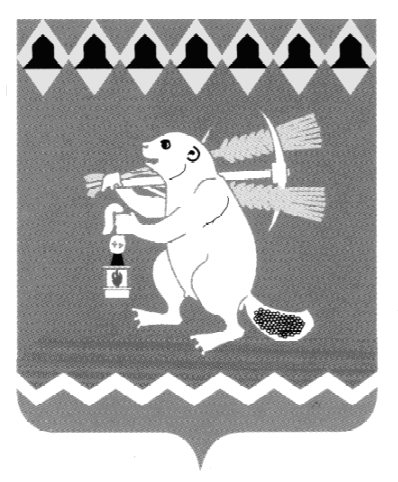 Администрация Артемовского городского округа ПОСТАНОВЛЕНИЕот 24.07.2014                                                                                          № 1026-ПАО создании рабочей группы по организации информирования, приема, размещения, обустройства и трудоустройства граждан,вынужденно покинувших территорию Украины,на территории Артемовского городского округаВ целях организации информирования, приема, размещения, обустройства и трудоустройства граждан Украины на территории Артемовского городского округа, руководствуясь статьями 29.1, 31 Устава Артемовского городского округаПОСТАНОВЛЯЮ:1. Утвердить состав рабочей группы по организации информирования, приема, размещения, обустройства и трудоустройства граждан, вынужденно покинувших территорию Украины, на территории Артемовского городского округа при Администрации Артемовского городского округа (Приложение).2. Контроль за исполнением постановления возложить на заместителя главы Администрации Артемовского городского округа по социальным вопросам Радунцеву Е.А.Глава АдминистрацииАртемовского городского округа                                                     Т.А. ПознякПриложениек постановлению АдминистрацииАртемовского городского округаот 24.07.2014  № 1026-ПАСОСТАВрабочей группы по организации информирования, приема, размещения, обустройства и трудоустройства граждан, вынужденно покинувших территорию Украины, на территории Артемовского городского округаРадунцева Елена Аркадьевназаместитель главы Администрации Артемовского городского округа по социальным вопросам, председатель рабочей группы;УшаковаНаталья Александровназаместитель директора муниципального бюджетного учреждения Артемовского городского округа «Молодежно-подростковый центр», секретарь рабочей группы (по согласованию с руководителем);Члены рабочей группы:Суворова Марина Леонидовназаведующий организационным отделом Администрации Артемовского городского округа;Олькова Юлия Сергеевнаначальник Артемовского отделения Управления Федеральной миграционной службы по Свердловской области (по согласованию);Игошев Виктор Геннадьевичзаместитель начальника полиции отдела Министерства внутренних дел России по Артемовскому району (по согласованию);Мещеряков Олег Ричардовичначальник отдела по связям с работодателями Государственного казенного учреждения занятости населения Свердловской области «Артемовский центр занятости» (по согласованию);Темченков Сергей Борисовичначальник территориального отраслевого исполнительного органа государственной власти Свердловской области – Управление социальной политики Министерства социальной политики Свердловской области по Артемовскому району (по согласованию);ТимофееваНадежда Александровназаместитель начальника Управления образования Артемовского городского округа;Болог Андрей Александровичзаведующий поликлиникой Государственного бюджетного учреждения здравоохранения Свердловской области «Артемовская центральная районная больница» (по согласованию);Пономарев Михаил Васильевичначальник Управления пенсионного фонда России в городе Артемовском (по согласованию);Питенко Юлия Юрьевнаначальник Алапаевского отдела Управления Роспотребнадзора по Свердловской области (по согласованию).